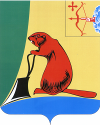 АДМИНИСТРАЦИЯ ТУЖИНСКОГО МУНИЦИПАЛЬНОГО РАЙОНАКИРОВСКОЙ ОБЛАСТИПОСТАНОВЛЕНИЕОб утверждении порядка предоставления помещений для проведения встреч депутатов с избирателями и определения специально отведенных мест, перечня помещений для проведения встреч депутатов с избирателями        В соответствии с пунктом 5.3 статьи 40 Федерального закона от 06.10.2003 № 131-ФЗ «Об общих принципах организации местного самоуправления в Российской Федерации», постановлением главы Тужинского муниципального района от 24.04.2014 № 5 «О специально отведенных местах для проведения публичных мероприятий на территории Тужинского муниципального района Кировской области», администрация Тужинского муниципального района ПОСТАНОВЛЯЕТ:1. Утвердить порядок предоставления помещений для проведения встреч депутатов с избирателями согласно приложению.2. Определить специально отведенные места, перечень помещений для проведения встреч с избирателями:2.1. пгт. Тужа, ул. Горького, д.5, площадь перед зданием администрации района;2.2. пгт Тужа, ул. Горького, д.5, каб. 40, Зал заседаний администрации района;2.3. пгт Тужа, ул. Свободы, д.14, площадь перед РКДЦ;2.4. пгт Тужа, ул. Свободы, д.14, районный культурно-досуговый центр;2.5. пгт Тужа, ул. Фокина, д.3, МКУК «Тужинский районный краеведческий музей».3. Опубликовать настоящее постановление в Бюллетене муниципальных нормативных правовых актов органов местного самоуправления Тужинского муниципального района Кировской области.И.о. главы Тужинского муниципального района   	Л.В. БледныхПорядок предоставления помещений для проведения встреч депутатов с избирателями1. Порядок предоставления помещений для проведения встреч депутатов с избирателями (далее – Порядок), определяет условия предоставления специально отведенных мест для проведения публичных мероприятий в форме встреч депутатов различных уровней с избирателями в соответствии с ч. 5.3. статьи 40 Федерального закона от 06.10.2003 года №131- ФЗ «Об общих принципах организации местного самоуправления в Российской Федерации». 2. Встречи депутата с избирателями проводятся в помещениях, специально отведенных местах, а также на внутридворовых территориях при условии, что их проведение не повлечет за собой нарушение функционирования объектов жизнеобеспечения, транспортной или социальной инфраструктуры, связи, создание помех движению пешеходов и (или) транспортных средств либо доступу граждан к жилым помещениям или объектам транспортной или социальной инфраструктуры. Уведомление органов местного самоуправления Тужинского муниципального района о таких встречах не требуется. При этом депутат вправе предварительно проинформировать указанные органы о дате и времени их проведения.3. Встречи депутата с избирателями в форме публичного мероприятия проводятся в соответствии с законодательством Российской Федерации о собраниях, митингах, демонстрациях, шествиях и пикетированиях.___________27.07.2017№280пгт Тужапгт Тужапгт Тужапгт ТужаПриложение УТВЕРЖДЕНпостановлением администрации Тужинского муниципального районаот  27.07.2017 №__280___